HOW IS BLASTBALL PLAYED?   Playing Field: - Playing field will consist of 1st base loaded with a horn, home plate where batter will hit from a “Tee” and all defensive players will line up at least 30 feet away from home plate.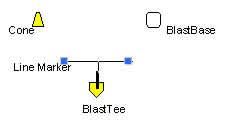 Field Set-UpLike a regular ball diamond, from the Tee pace off 30 feet to the right and position your Blast Base. This establishes your fair/foul line to the right.To the left of the Tee and perpendicular to your Blast Base line, pace off an equal distance and position your Cone. This establishes your fair/foul line to the left.Now pace off 10 feet directly in front of the Tee and lay out your Line Marker running between the (hypothetical) first and third base lines. This becomes the fair/foul line for play. If a ball is hit inside of that line, it is foul and should be re-teed for another try. If it goes beyond the line, either in the air or on a roll it is considered in play.Equipment: - GLOVES ARE OPTIONAL BUT ARE NOT NEEDED.  The game ball is foam rubber and will be safe for kids to play without gloves, however we understand kids wanting to have their gloves with them.  Parents are responsible for their children’s belongings and marking each equipment piece with child name is recommended.  The fear factor of being hit is eliminated from the game all together. - While batting helmets are not needed because the Blastball is not being pitched or thrown to make the out, for optimum safety helmets are recommended.   Games: - Games shall last 30 minutes, with the first 25 minutes (of 60 mins) being dedicated to skill building, review and warm ups.                                                                                             - No score or win/loss records will be kept.- Home team will be determined by the schedule and each home team will be in the field first with the away team batting first. Home team will be responsible for setting up the bases.Rules: - Each Blast-Ball team must have (2) coaches/adults on the field of play at all times.      --> Batting team: 2 adults will be 1) at first base 2) at the tee --> Defensive team: 2 adults will be 1) on the field 2) to the side of the tee for defensive players to throw the ball back to home.ADDITIONAL ADULTS ARE ENCOURAGED!!- Each batter will receive a maximum of 6 swings in which to hit a fair ball. A fair ball is any ball between the foul lines and past the 10-foot fair ball arc in front of home plate.  - Each team will bat its entire roster in each inning one complete time, which will constitute a half inning of play. Each turn at bat the batting order will be reversed. (Example: if a player bats last in the 1st inning he/she will bat first in the next inning). 
When at bat, the object is to hit a fair ball, reach the base and sound the horn before the defensive team fields the ball, holds it above their head and yells “Blast”.   If the batter reaches the Base (the only base used) before a defensive player either catches the Blastball in the air (an automatic out) or fields it and yells "BLAST ", he scores a run.  If the ball is caught or fielded and "BLAST” is yelled before the runner gets to the Blast Base, then the runner does not score a run.  It's just that simple!                         - Each batter will return to the dugout after running to 1st base.                                         - When fielded, the defensive player can throw the Blastball back to another player, or an adult positioned near home plate (safely away from the Tee).                                 - When on defense, all players will play a defensive position at least 30 feet from home plate.                                                                                                                     - No player shall play catcher.  Coaches will serve as umpires, calling play ball and determining safe, foul, etc.  